О внесении изменений в решение Совета муниципального района «Корткеросский» от 23 мая 2017 года № VI-18/2 «Об утверждении Порядка обращения лиц, замещавших должности муниципальной службы, за пенсией за выслугу лет, назначения пенсии за выслугу лет и изменения ее размера, выплаты пенсии за выслугу лет, ее приостановления, возобновления, прекращения и восстановления»В соответствии с Федеральным законом от 01.04.2019 № 48-ФЗ «О внесении изменений в Федеральный закон "Об индивидуальном (персонифицированном) учете в системе обязательного пенсионного страхования» и отдельные законодательные акты Российской Федерации», Федеральным законом от 16.12.2019 № 439-ФЗ «О внесении изменений в Трудовой кодекс Российской Федерации в части формирования сведений о трудовой деятельности в электронном виде», руководствуясь статьей 10(1), частью 2 статьи 16 Закона Республики Коми от 21.12.2007 № 133-РЗ «О некоторых вопросах муниципальной службы в Республике Коми», Законом Республики Коми от 04.05.2008 № 48-РЗ «О пенсионном обеспечении лиц, замещавших должности государственной гражданской службы Республики Коми», Уставом муниципального образования муниципального района «Корткеросский» Совет муниципального района «Корткеросский» решил:1. Внести в решение Совета муниципального района «Корткеросский» от 23.05.2017 года № VI-18/2 «Об утверждении Порядка обращения лиц, замещавших должности муниципальной службы, за пенсией за выслугу лет, назначения пенсии за выслугу лет и изменения ее размера, выплаты пенсии за выслугу лет, ее приостановления, возобновления, прекращения и восстановления (далее – Порядок) следующие изменения:1) в подпункте 2 пункта 3 раздела I  Порядка после слов "копии трудовой книжки" дополнить словами "и (или) сведения о трудовой деятельности, оформленные в установленном законодательством порядке"; 2) пункт 3 раздела  I дополнить подпунктом 4 следующего содержания: «4) копия документа, подтверждающего регистрацию в системе индивидуального (персонифицированного) учета";3) в раздел II Порядка внести следующие изменения: пункт 6 изложить в следующей редакции: «6. При рассмотрении заявления муниципального служащего о назначении пенсии за выслугу лет и приложенных к заявлению документов кадровая служба в случаях, когда необходимо истребование дополнительных материалов (отсутствие или неточность записей в трудовой книжке и (или) сведениях о трудовой деятельности, оформленных в установленном законодательством порядке, несоответствие наименований должностей, указанных в трудовой книжке и (или) сведениях о трудовой деятельности, оформленных в установленном законодательством порядке, муниципального служащего, классификаторам и реестрам должностей, отсутствие документов, подтверждающих правомерность включения в стаж муниципальной службы отдельных периодов работы, и т.д.), в течение 5 рабочих дней со дня регистрации заявления муниципального служащего о назначении пенсии за выслугу лет запрашивает документы, подтверждающие периоды, включаемые в стаж муниципальной службы для назначения пенсии за выслугу лет, а также иные документы, необходимые для определения размера пенсии за выслугу лет.»; в пункте 10 после слов "на основании записей трудовой книжки" дополнить словами "и (или) сведений о трудовой деятельности, оформленных в установленном законодательством порядке,";4) в разделе III Порядка внести следующие изменения:в абзаце первом пункта 16 после слов "является трудовая книжка установленного образца " дополнить словами "и (или) сведения о трудовой деятельности, оформленные в установленном законодательством порядке,"; в абзаце втором пункта 16 после слов "в трудовой книжке" дополнить словами "и (или) сведениях о трудовой деятельности, оформленных в установленном законодательством порядке,"; пункт 17 изложить в следующей редакции: «17. В необходимых случаях (отсутствие или неточность записей в трудовой книжке и (или) сведениях о трудовой деятельности, оформленных в установленном законодательством порядке, несоответствие наименований должностей, указанных в трудовой книжке и (или) сведениях о трудовой деятельности, оформленных в установленном законодательством порядке, классификаторам и реестрам должностей) для подтверждения периодов службы (работы) могут представляться копии нормативных правовых актов либо выписки из них о назначении на должность или освобождении от должности.»;в пункте 18 после слов "записями в трудовой книжке" дополнить словами "и (или) сведениях о трудовой деятельности, оформленных в установленном законодательством порядке";5) в приложении 1 к Порядку внести следующие изменения:в пункте 2 после слов "копии трудовой книжки" дополнить словами "и (или) сведения о трудовой деятельности, оформленные в установленном законодательством порядке,»; дополнить пунктом 4 следующего содержания: «4)копия документа, подтверждающего регистрацию в системе индивидуального (персонифицированного) учета»;6)  в приложении 2 к Порядку внести следующие изменения: в пункте 3 после слов "копии трудовой книжки" дополнить словами и (или) сведения о трудовой деятельности, оформленные в установленном законодательством порядке"; дополнить пунктом 8 следующего содержания "8)копия документа, подтверждающего регистрацию в системе индивидуального (персонифицированного) учета";7)  в приложении 3 к Порядку слова "Номер записи в страховой книжке" заменить словами "Номер записи в трудовой книжке и (или) в сведениях о трудовой деятельности".2. Настоящее решение вступает в силу со дня его официального опубликования.Глава муниципального района«Корткеросский»-руководитель администрации                                                                                  К.Сажин«Кöрткерöс» муниципальнöй районса Сöвет  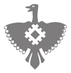 Совет муниципального района «Корткеросский»ПРОЕКТКЫВКÖРТÖДПРОЕКТКЫВКÖРТÖДПРОЕКТКЫВКÖРТÖДПРОЕКТКЫВКÖРТÖДРЕШЕНИЕ РЕШЕНИЕ РЕШЕНИЕ РЕШЕНИЕ От 27.10. 2021 годаОт 27.10. 2021 года№ VII- № VII- (Республика Коми, Корткеросский район, с.Корткерос)(Республика Коми, Корткеросский район, с.Корткерос)(Республика Коми, Корткеросский район, с.Корткерос)(Республика Коми, Корткеросский район, с.Корткерос)